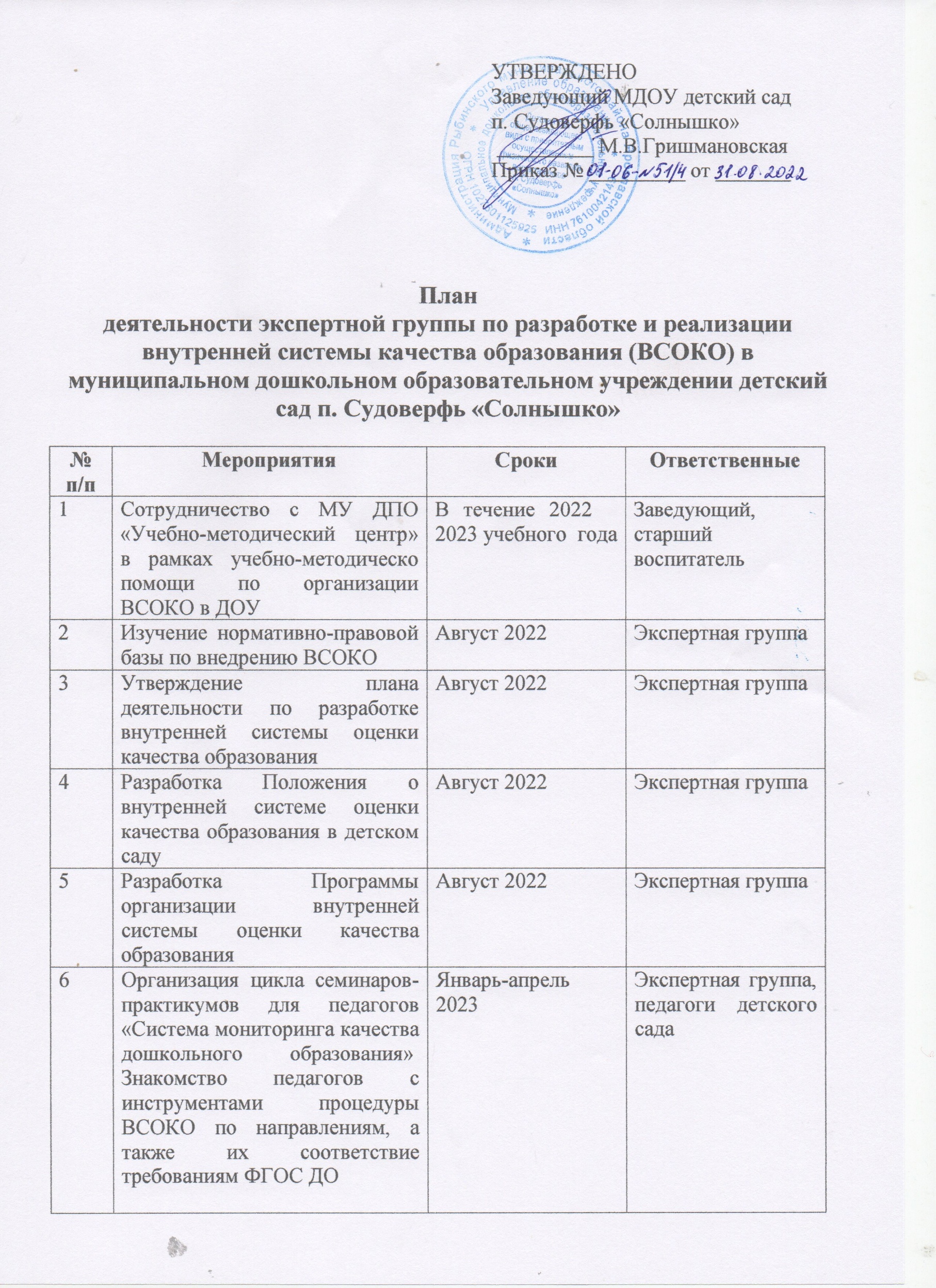 7Разработка плана-графика ВСОКОСентябрь 2022Экспертная группа8Разработка модели внутренней системы оценки качества образованияСентябрь 2022Экспертная группа9Обсуждение и принятие перечня локальных нормативных актов системы ВСОКО (Положение, Программа, модель, годовой планграфик, инструментарий для прохождения ВСОКО) на педагогическом советеСентябрь 2022Экспертная группа